３Ｄ増毛パワーアップセミナーin静岡大人気の最新３Ｄ増毛技術を体験してみませんか。世界初！話題の実用新案取得！２WAYの二色増毛（特許出願中）だから・・・より自然に☆より立体的☆よりナチュラルに！！理美容室サロンの新しいメニュー、女性の為の増毛技術、育毛。WIGと従来のメニューに幅を広げ高齢化時代、サロンの競争時代に打ち勝つ為に、お客様の満足度を上げて他店との差別化に【髪のボリュームアップ】【感動を呼ぶ技術】がキーワードです・・・・・３D増毛システムはお客様の髪のお悩み解消技術ですから、流行に左右されず、他店との差別化となり、安定したお客様のリピートが見込めます。現役美容師が余すことなく、３D増毛の技術、ノウハウ等をお伝えさせて頂きます。日　時：　令和　元年　９月３０日（月）　　　　１３：３０～１６：３０　講習内容：３D増毛体験会、３D増毛検定（ディプロマ発行）、ステップアップ勉強会会　場：　センタープラザ西館貸し会議室６F　３号室住　所：　兵庫県神戸市中央区三宮町２－１１－１　　TEL:０７８－３９１－１８０８JR元町駅　阪急三宮駅　JR三ノ宮駅　徒歩数分持ち物：　ウィッグ、クランプ、3Ｄ増毛ペン、3Ｄボード、筆記用具（メンバー・モニターサロン様）参加費：　無料人　数：　先着28　名様3Ｄ増毛セミナーにご参加される方は、ご記入の上FAXをお願いいたします。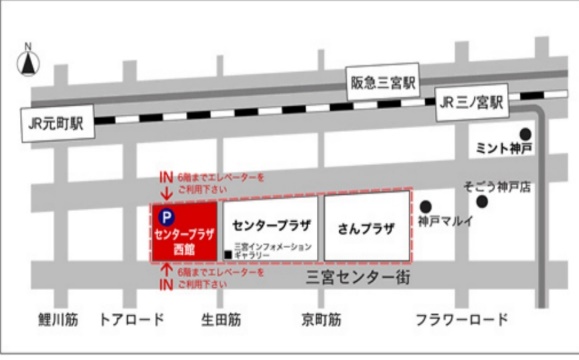 必要事項をご記入の上FAXにてご送信ください。お申込　FAX：０４８（４５８）３２４２　　　　　　　　　お問い合わせ有限会社　ステラ　3D増毛部門〒353-0004埼玉県志木市本町6-21-10　　TEL:048-458-3241      サロン名サロン名代表参加者名代表参加者名住所　　〒住所　　〒住所　　〒住所　　〒サロン電話番号サロン電話番号サロン電話番号ご参加人数：　　　　　　検定人数：